Zobacz jaki fotel bujany porównasz na Ceneo.plSzukasz nowego fotela do swojego mieszkania i chcesz żeby dobrze wpasował się do panującego stylu? Bez problemu <a href="https://www.ceneo.pl/Fotele_i_pufy/Rodzaj:Fotele_bujane.htm">fotel bujany porównasz na Ceneo.pl</a>, sprawdź szeroki wybór i zróżnicowaną stylistykę foteli.Fotel bujanyMebel jakim jest fotel bujany każdemu nas kojarzy się z dzieciństwem i rustykalnym stylem. Wielu z nas uważa, że jest to już niespotykany dodatek do wnętrza. To jak najbardziej mylne spostrzeżenie, sklepy oferujące meble i wyposażenie do wnętrz posiadają szeroki wybór modeli oraz wersji foteli bujanych. Łatwa dostępność tego mebla pozwala na idealne dopasowanie go do większości stylów wnętrzarskich. Zapewni od dodatkowe miejsce do relaksu i spędzania wolnego czasu. Wygodnie na nim przeczytasz książkę lub też posłuchasz ulubionej muzyki. 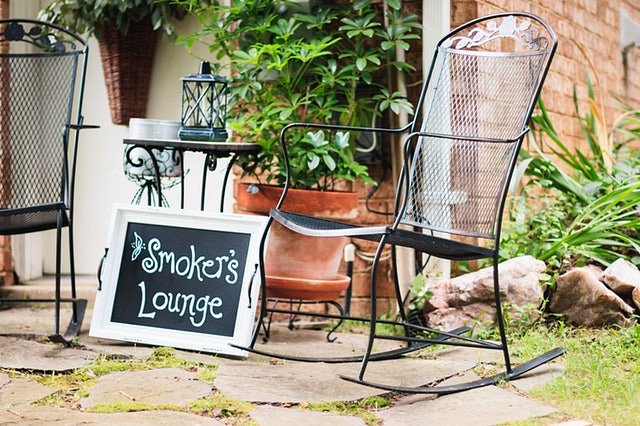 Nowoczesne fotele bujaneSpośród wielu klasycznych modeli foteli bujanych na wyróżnienie zasługują także te nowoczesne i designerskie. Są całkiem inne od dobrze znanych nam klasycznych wersji, różnią się kolorem oraz wykorzystanym materiałem. Nowoczesne fotele znajdziemy w wersjach dwuosobowych oraz z wysuwanymi podnóżkami. Wykonane z wytrzymałych tworzyw sztucznych oraz tekstyliów fotele bujane odnajdą się bardzo dobrze w nowoczesnych mieszkaniach. Pamiętajmy, że te meble nie znikły z rynku meblarskiego i znajdziemy je bez problemu w większości internetowych sklepów, a także z łatwością fotel bujany porównasz na Ceneo.pl.Fotel bujany porównasz na Ceneo.pl